Minutes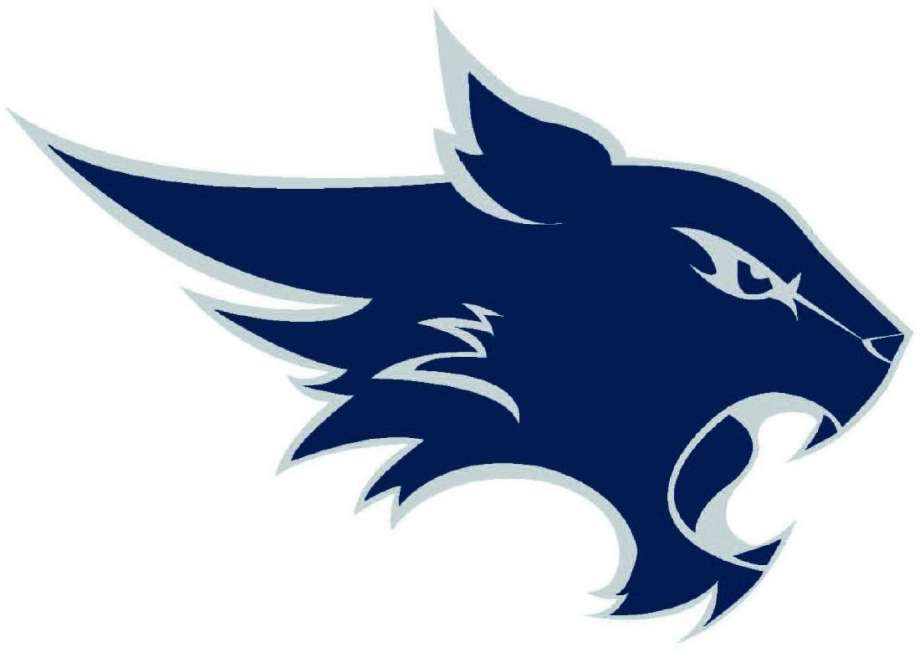 TMHS PTO April 16, 2018Call to orderThe meeting was called to order by Rosalie Brown at 1:13 PM.In attendanceCarrie Teague, Stephenie Huffman, Lynda Kersh, Michelle Seveney, Sharon Box, Rosalie Brown, Gloria Tann, Heidi Moore, Patricia Maldonado, and Kiersten Mason.Committee ReportsPresident Discussed board nominations and open positions for 2018-2019.Voted to approve a $1500 donation to the Tomball Scholarship Foundation.SecretaryMarch meeting minutes were approved.   Michelle motioned and Rosalie seconded.TreasurerMarch budget was approved.  Gloria motioned and Heidi seconded.Discussed budget and estimated expenses for remainder of year such as reward luncheon, teacher appreciation, National Merit gifts, and a donation to the school.Discussed gift options for National Merit Scholars.  Voted to approve the purchase of $25 Amazon gift cards in lieu of pens for the 16 qualifying students.  Will budget for 30 gifts in the future.Approved a $4,000 budget carryover for next year.May need to adjust carryover amount if we decide not to offer t-shirts as a membership incentive.Concessions Discussed possibilities for leftover items.As a consideration for the future, we are allowed to have a concessions sell-off and put the proceeds toward the concessions budget line.  Mr. Smith is willing to assist with announcing the sell-off to students.Family/ Staff MembershipDiscussed whether we will offer t-shirts again next year.  Weighed the cost of the shirts with the income from business memberships.  Will vote at next meeting.Discussed giving out decals instead of t-shirts.Business Memberships/ DonationsNo items to report.HospitalityPanera bagel draw winner for the month is Jessica Kana. Sonic drinks for teachers will be during the last week of school.Planning a teacher “snack day” during the last week of April/ first week of May.Will have a drawing for 2 Connie’s Custard gift cards on teacher snack day.CommunicationsNo items to report.Spirit NightsWillie’s Ice House spirit night will be all day on May 2.A flyer will be available this week for distribution.Reward and RecognitionCarrie will check with Ms. Chumley regarding the possibility of a video announcement to be filmed during the next scheduled reward lunch and used to promote the first lunch next year.Reports should be finalized this week.Reward lunch is scheduled for April 27.FundraisingNo items to report.College/ Career SupportWorking on a new Texas-themed bulletin board project for Ms. Phelan.  New BusinessBoard Nominations to be voted on at next meeting:	President: Rosalie Brown	Secretary: Sharon Box	Treasurer: Lynda Kersh	Concessions: Gloria/ Kiersten/ ?	Family/ Staff Membership: Stephenie Huffman	Business Memberships/ Donations:	Hospitality: Michelle Seveney	Communications: Stephenie Huffman	Spirit Nights: Patricia Maldonado	Reward and Recognition: Carrie Teague	Fundraising:	College and Career Support: Gloria TannNext MeetingWednesday, May 2, at 1:00 PM at Willie’s Icehouse.AdjournmentMeeting adjourned at 2:40 PM.